“ΣΤΕΡΕΩΣΗ - ΑΠΟΚΑΤΑΣΤΑΣΗ ΕΝΕΤΙΚΩΝ ΤΕΙΧΩΝ HΡΑΚΛΕΙΟΥ ΤΟΥ ΕΥΘΥΓΡΑΜΜΟΥ ΤΜΗΜΑΤΟΣ ΜΠΕΜΠΟ – ΑΓ.ΦΡΑΓΚΙΣΚΟΥ”Το έργο «Στερέωση - αποκατάσταση ενετικών τειχών Hρακλείου του ευθύγραμμου τμήματος Μπέμπο – Αγ.Φραγκίσκου» εντάχθηκε στο Επιχειρησιακό Πρόγραμμα «Κρήτη 2014-2020» με προϋπολογισμό 2.516.719,02 €, χρηματοδότηση από το Ευρωπαϊκό Ταμείο Περιφερειακής Ανάπτυξης και δικαιούχο τη Διεύθυνση Αναστήλωσης Βυζαντινών και Μεταβυζαντινών μνημείων.Το τμήμα των ενετικών τειχών Ηρακλείου, αποτελεί τη μεγαλύτερη και αρτιότερη αμυντική κατασκευή, σύμφωνα με το προμαχωνικό σύστημα, των Ενετών στο νησί. Είναι κηρυγμένο και το 2012 κηρύχθηκε και οριοθετήθηκε ως αρχαιολογικός χώρος της πόλης του Ηρακλείου.Στην τρέχουσα προγραμματική περίοδο, βασιζόμενη σε εγκεκριμένες μελέτες η προτεινόμενη πράξη έχει ως στόχο τη στερέωση και αποκατάσταση τμήματος των ενετικών τειχών Ηρακλείου. Το προτεινόμενο έργο περιλαμβάνει τις εξής εργασίες: Ενίσχυση του επιχώματος – λιθεπένδυσης με συστοιχία πασσάλων διαμέτρου 1μ. ενωμένων με κεφαλόδεσμο παράλληλα με την εσωτερική πλευρά του τείχους, συμπλήρωση με λιθοδομή του παραπέτου από την εσωτερική πλευρά στην ίδια στάθμη με σκοπό την αύξηση του πάχους του σε 1,5μ παρόμοια με την υφισταμένη, κατασκευή πλάκας έδρασης της νέας λιθοδομής που θα πακτώνεται στον κεφαλόδεσμο, καθαίρεση μεμονωμένων στοιχείων κατασκευών από άοπλο σκυρόδεμα, εκσκαφές και διερευνητικές ανασκαφικές τομές για την εύρεση του ίχνους της εσωτερικής παρειάς του τείχους (παρουσία αρχαιολόγου), καθαρισμός παρασιτικής βλάστησης, τοπικές ανακτήσεις, τοπικές συμπληρώσεις ελλειπόντων λίθων, συμπλήρωση εξωτερικής παρειάς λίθου, λιθοσυρραφές, τοποθέτηση φύλλου μολυβιού, επισκευή και διατήρηση παλαιών αρμολογημάτων, αντικατάσταση αρμολογήματος, εφαρμογή καθολικών ενεμάτων, κατασκευή πυκνού δικτύου αποστράγγισης στη λιθοδομή του τείχους, πινακίδα πληροφόρησης (και για ΑμεΑ) και παραγωγή ενημερωτικού υλικού (και για ΑμεΑ).Με την ολοκλήρωση του έργου θα αποδοθεί στην πόλη του Ηρακλείου άλλο ένα τμήμα των εντυπωσιακών τειχών, στερεωμένο και ασφαλές τόσο για τους κατοίκους της όσο και για τους πολυάριθμους επισκέπτες της. Η ΕΦΑ Ηρακλείου, αρμόδια Υπηρεσία του ΥΠ.ΠΟ.Α. για την προστασία του μνημείου, σε συνεργασία με το Δήμο Ηρακλείου θα προβούν σε όλες τις απαραίτητες ενέργειες για τη διασφάλιση της συντήρησης και της λειτουργίας του μνημείου, ώστε να παραμείνει αυτό ασφαλές και επισκέψιμο.      .            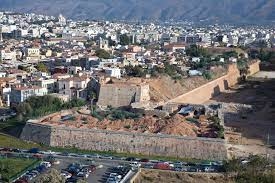 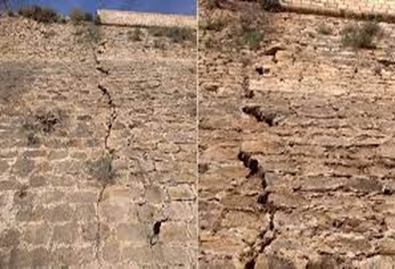 